1-ÇOCUĞUN;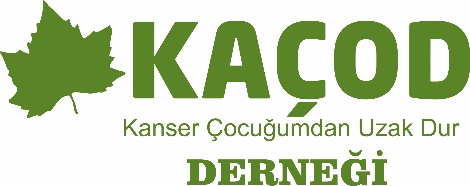 ADI- SOYADI:T.C. KİMLİK NO.SU:DOĞUM TARİHİ VE YERİ:CİNSİYETİ:OKULA BAŞLAMA TARİHİ:KAN GRUBU:SAĞLIK KONTROLLERİNİN YAPILDIĞI HASTANE VE/VE YA DOKTORUN ADI:NÜFUSA KAYITLI OLDUĞU YER:EN SON İKAMETGAH ADRESİ:2-TANI KONULAN YIL;TANI:TEDAVİ ALINAN HASTANE:TEDAVİ DOKTORU:ALDIĞI TEDAVİ TÜRLERİ:3-ÇOCUĞUN ANNESİ:ADI – SOYADI:T.C. KİMLİK NO.SU:DOĞUM TARİHİ VE YERİ:EN SON MEZUN OLDUĞU OKUL:MESLEĞİ VE AÇIK İŞ ADRESİ:AYLIK GELİRİ:ÇALIŞMA SAATLERİ:EV ADRESİ VE TELEFONU:CEP TELEFONU:E-POSTA ADRESİ:SAĞ/ÖLÜ:ÖZ/ÜVEY:4.ÇOCUĞUN BABASI;ADI – SOYADI:DOĞUM TARİHİ VE YERİ:EN SON MEZUN OLDUĞU OKUL:MESLEĞİ VE AÇIK İŞ ADRESİ:AYLIK GELİRİ:ÇALIŞMA SAATLERİ:EV ADRESİ VE TELEFONU:CEP  TELEFONU:E-POSTA ADRESİ:SAĞ/ÖLÜ:ÖZ/ÜVEY:5-ANNE BABA AYRI İSE ÇOCUK KİMİNLE YAŞIYOR?ANNE:                     BABA:                    DİĞER:                                  YAKINLIK DERECESİ:6-KARDEŞLER;ADI-SOYADI:                  DOĞUM TARİHİ:         ÖZ/ÜVEY:              EĞİTİM DURUMU:1.2.3.…7-AİLEDE BİRLİKTE YAŞAYAN DİĞER KİŞİLER;ADI-SOYADI:                   YAKINLIK DERECESİ:            YAŞI:     EĞİTİM DURUMU:1.2.3.…8-ÇOCUKLA İLGİLİ DİĞER BİLGİLER;1.Çocuk kuruma gelmeden önce çocukla ilgilenen kişi ve/ve ya eğitim kurumları; (doğumdan itibaren)2.Çocuğun sağlık durumu (aşı karnesi fotokopisi ekleyiniz)3.Çocuğun daha önce geçirdiği önemli hastalıklar; (hastanede yattı mı?)4. Sürekli kullanmak zorunda olduğu ilaçlar ve/ve ya uyguladığı diyet var mı?5. Alerjik durumu var mı?      Besin:      İlaç:      Diğer:6.Bilinmesi gereken başka bir durum varsa, lütfen belirtiniz.FORM İLE BERABER GÖNDERMENİZ GEREKEN BELGELER;Çocuğun Sağlık Raporu,Çocuğun Yeni Tarihli Epikriz Raporu,Anne, Baba ve Çocuğun İkamet Nüfus Örneği ve Savcılık Bilgileri                                                                                                 MÜRACAAT EDEN                                                                                                 VELİ ADI-SOYADI                                                                                                           İMZASI                                                                                                      TARİH: ../../20..